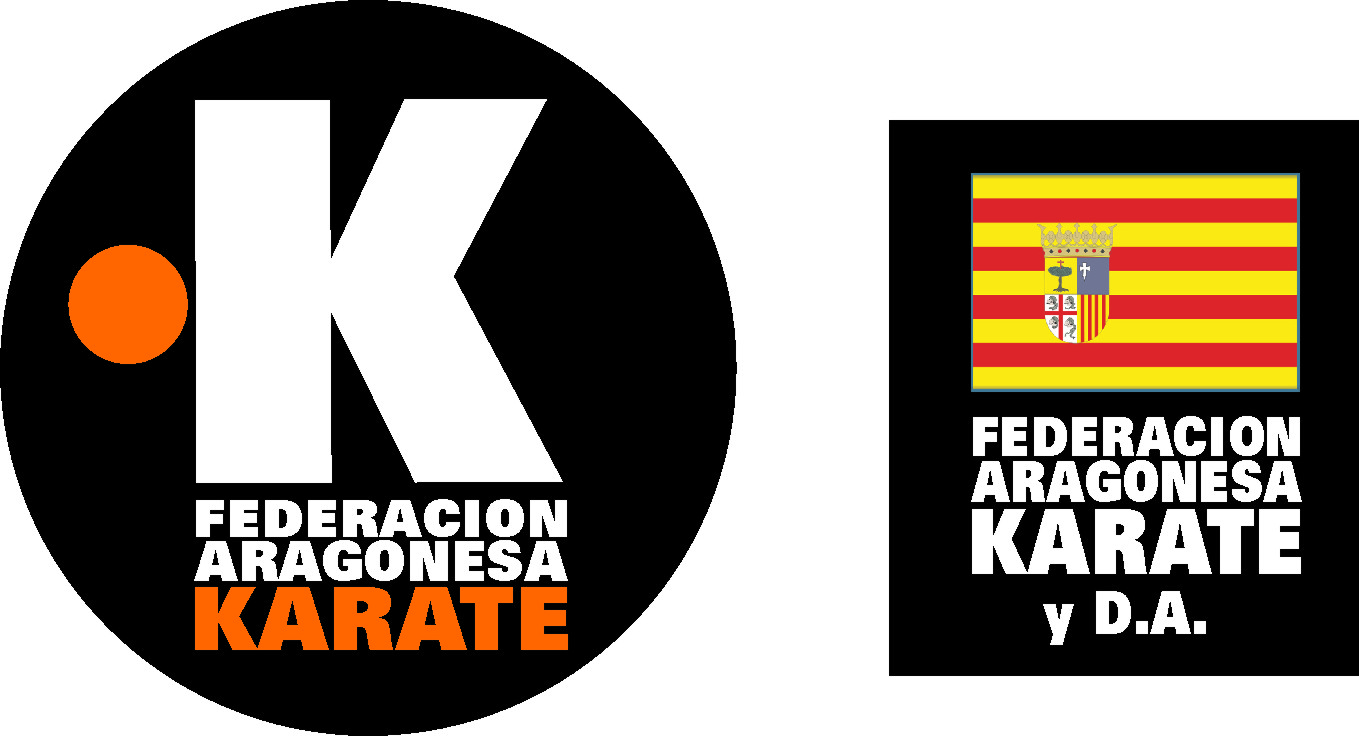 TASAS  EXÁMENES DE CINTURÓN NEGRO Y DANES1º Suplemento cambio de club 30 €.2º Suplemento exámenes fuera de la región 60 €.3º El costo de la  expedición del título y el carnet del grado al que se aspira está incluido en la tasa de examen y es de carácter obligatorio según nueva norma de la RFEK y D.A.4º El aspirante que suspenda en primera convocatoria, tendrá una bonificación del 50% de la tasa de la segunda convocatoria a la que se presente, que deberá ser necesariamente la siguiente fecha de  convocatoria de examen.	La F.A.K. y D.A.GRADOCUOTAKYUS20 €CINTURÓN NEGRO150 €PRIMER DAN185 €SEGUNDO DAN210 €TERCER DAN240 €CUARTO DAN270 €